Tegenwoordige tijd en hulpwerkwoordenHulpwerkwoorden helpen andere werkwoorden om een vragende of ontkennende zin te maken. Het voordeel van het hulpwerkwoord is dat je ze heel gemakkelijk ontkennend kunt maken of vooraan in een vragende zin kunt plaatsen.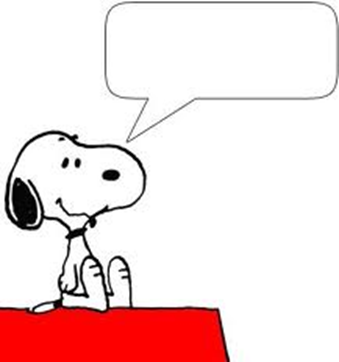  Wat zijn hulpwerkwoorden, o.a.: to be (am / are / is, was / were)have (has / have / had)can (can / could)do ( do / does / did)will (will / would)shall (shall / should)must may (may / might)Gewone zinOntkennende zinVragende zinI am beautiful.I am not beautiful.Am I beautiful?You are beautiful.You aren’t beautiful.Are you beautiful?She is beautiful.She isn’t beautiful.Is she beautiful?He was beautiful.He wasn’t beautiful.Was he beautiful?They were beautiful.They weren’t beautiful.Were they beautiful?We have got a cat.We haven’t got a cat.Haven’t we got a cat?She has got a cat.She hasn’t got a cat.Has she got a cat?You had got a cat.You hadn’t got a cat.Had you got a cat?I can see you.I can’t see you.Can I see you?I could see you.I couldn’t see you.Could I see you?They do see this.They don’t see this.Do they see this?She does see this.She doesn’t see this.Does she see this?We do see this.We don’t see this.Do we see this?You did see this.You didn’t see this.Did you see this?It will rain.It won’t rain.Will it rain?It would rain.It wouldn’t rain.Would it rain?We shall see.We shan’t see.Shall we see?I must eat.I mustn’t eat.Must I eat?You may eat.You may not eat.May you eat?